Государственное бюджетное профессиональное образовательное учреждение Краснодарского края«Краснодарский музыкальный колледжим. Н.А. Римского-Корсакова»ПРИКАЗ       17 октября 2018 г.                       	                        	                №  415-Пг. КраснодарО проведении Межзонального конкурса учащихся образовательных учреждений дополнительного образования сферы культуры Краснодарского края, входящих в зональные методические объединения, закреплённые за государственным бюджетным профессиональным образовательным учреждением Краснодарского края «Краснодарский музыкальный колледж им. Н.А. Римского-Корсакова»П Р И К А З Ы В А Ю:1 Провести 16 марта 2019 г. в г. Краснодаре на базе государственного бюджетного профессионального образовательного учреждения Краснодарского края «Краснодарский музыкальный колледж                   им. Н.А. Римского-Корсакова» Межзональный конкурс учащихся исполнительского мастерства специальности «Инструментальное исполнительство»: Фортепиано ДМШ, ДШИ и сектора производственной практики Краснодарского музыкального колледжа им. Н.А. Римского-Корсакова (далее – конкурс).2. Утвердить:1. Положение о Межзональном конкурсе исполнительского мастерства учащихся фортепианных отделений детских музыкальных школ и школ искусств г. Краснодара и Краснодарского края и сектора производственной практики Краснодарского музыкального колледжа им. Н.А. Римского-Корсакова; конкурсная программа Межзонального конкурса; заявки на участие в Межзональном конкурсе; согласие на обработку персональных данных (приложение  № 1)2. Для подготовки и проведения конкурса назначить оргкомитет (приложение №2)           3. Контроль за исполнением настоящего приказа оставляю за собой.Директор                                                                        		А.А. БатураПРИЛОЖЕНИЕ №1к приказу государственного бюджетного профессионального образовательного учреждения «Краснодарский музыкальный колледж                                  им. Н. А. Римского-Корсакова»от 17 октября 2018 года № 415-ППОЛОЖЕНИЕМежзонального конкурса исполнительского мастерства учащихся фортепианных отделений ДМШ, ДШИ и сектора производственной практики Краснодарского музыкального колледжа                                                      им. Н.А. Римского-Корсакова 1. Настоящее положение определяет порядок проведения конкурса исполнительского мастерства учащихся фортепианных отделений ДМШ, ДШИ  и сектора производственной практики Краснодарского музыкального колледжа                      им. Н.А. Римского-Корсакова (далее - конкурс) образовательных учреждений дополнительного образования сферы культуры Краснодарского края, входящих в зональные методические объединения, закреплённые за государственным бюджетным профессиональным образовательным учреждением Краснодарского края «Краснодарский музыкальный колледж им. Н.А. Римского-Корсакова».2. Конкурс проводится 16 марта  2019 года в г. Краснодаре на базе государственного бюджетного профессионального образовательного учреждения Краснодарского края «Краснодарский музыкальный колледж                 им. Н.А. Римского-Корсакова». 3. Организатор конкурса - государственное бюджетное профессиональное образовательное учреждение культуры Краснодарского края «Краснодарский музыкальный колледж им. Н.А. Римского-Корсакова» (г. Краснодар,                       ул. Октябрьская, 25а) (далее – колледж).4. Цели конкурса:- раскрытие творческого потенциала детей, выявление наиболее талантливых юных исполнителей;- совершенствование исполнительского мастерства молодых музыкантов.- стимулирование профессионального роста наиболее одаренных                               и   перспективных исполнителей;- приобщение юных музыкантов к высоким проявлениям русской                     и мировой музыкальной культуры;- оказание методической помощи преподавателям школ в подготовке учащихся для дальнейшего профессионального обучения в сфере культуры                и искусства;- обеспечение преемственности обучения в организациях дополнительного образования и государственном бюджетном профессиональном образовательном учреждении «Краснодарский музыкальный колледж им. Н.А. Римского-Корсакова»;-  5. Конкурс проводится по специальности: «Инструментальное исполнительство» фортепиано.6. В конкурсе принимают участие учащиеся детских музыкальных школ                   и школ искусств, сектора производственной практики Краснодарского музыкального колледжа им. Н.А. Римского-Корсакова и иных учреждений дополнительного образования детей (далее – участники конкурса).7. Заявки на участие в конкурсе направляются в колледж на адрес электронной почты muscoll@mail.ru, тел./факс: 8 (861) 268-58-89, 268-58-51            до 1 марта 2019 года по утверждённой форме (в строке «Тема» электронного письма указать «Конкурс отделения фортепиано»).8. Открытие конкурса - 16 марта 2019 года. В рамках открытия конкурса состоится торжественная церемония приветствия участников конкурса.9. Возрастные категории исполнителей.I группа – 5 класс II группа – 6 класс III группа – 7 классIV группа – 8 класс10. Порядок выступления участников будет определён в зависимости              от поступивших заявок и местоположения школ.11. Прослушивания участников конкурса проводятся публично в 1 тур.12. Участники конкурса исполняют произведения конкурсной программы. Все произведения конкурсной программы исполняются наизусть.13. Оценку исполнительского уровня конкурса осуществляет жюри. Член жюри, который является преподавателем по специальности соответствующего участника конкурса, в оценке уровня его исполнительского мастерства                      не участвует.14. Решение жюри оформляется протоколом, который подписывают              все члены жюри. Протоколы размещаются на информационных стендах в фойе колледжа в день их подписания.15. Участникам конкурса присуждаются дипломы Гран-При, Лауреатов               I II, III степеней. 16. Система оценок – балльная. Участникам, набравшим 25 баллов, присуждаются дипломы Гран-При, 24-23 балла – лауреаты I степени, 22-21 балл – лауреаты II степени, 20-19 баллов – лауреаты III степени. Участникам, набравшим менее 19 баллов вручаются дипломы.17. Жюри имеет право присуждать:-  не все дипломы;- специальные дипломы за лучшее исполнение произведений конкурсной программы.18. Решение жюри окончательно и пересмотру не подлежит.19. Награждение участников проводится в Камерном зале колледжа                  в формате торжественной церемонии, проведением круглого стола                               и  завершается концертом студентов колледжа.20.  Организационный взнос  - отсутствует.21. Расходы, связанные с участием в конкурсе (проезд, питание, иные расходы), осуществляются за счет направляющей стороны.                       КОНКУРСНАЯ ПРОГРАММАМежзонального конкурса исполнительского мастерства учащихся фортепианных отделений ДМШ, ДШИ и сектора производственной практики Краснодарского музыкального колледжа                                                   им. Н.А. Римского-КорсаковаИсполняемая программа: 3 произведения1. Этюд на разные виды техники, соответствующие классу обучения 2. Пьеса (по выбору)3. Полифония и/или крупная форма (по выбору)Для учащихся, готовящихся к поступлению в Колледж, в этом учебном году, желательно исполнение 5-ти произведений, соответствующих приёмным требованиям (2 этюда – на мелкую и октавную технику, пьеса, полифония                 и крупная форма).В III и IV группах – этюды К. Черни ор. 299, 740; М. Мошковского ор. 72; И. Крамера.ЗАЯВКАна участие в Межзональном конкурсе исполнительского мастерства учащихся фортепианных отделений ДМШ и ДШИ, сектора производственной практики Краснодарского музыкального колледжа им. Н.А. Римского-КорсаковаФ.И.О. участника______________________________________________________                                                                                    тел. _________________________________________________________________Полное название образовательного учреждения                                         ____________________________________________ ________________________            класс в ДМШ, ДШИ____________________________________________________ класс в СОШ _________________________________________________________Число, месяц, год рождения_____________________________________________Возрастная группа____________________________________________________ Преподаватель (Ф.И.О.), почетное звание_________________________________тел. __________________________________________________________________ПРОГРАММА  ВЫСТУПЛЕНИЯМ.П.Директор  образовательного учреждения  _____________________________________________        						                                             (расшифровка подписи)ЗАЯВЛЕНИЕо согласии на обработку персональных данныхЯ, ___________________________________________, проживающий (-ая)по адресу ___________________________________________________________,в соответствии с Федеральным законом «О персональных данных»                               от 27 июля 2006 года № 152-ФЗ даю согласие на обработку, включая сбор, систематизацию, накопление, хранение, уточнение (обновление, изменение), использование моих персональных данных (персональных данных моего (-ей) несовершеннолетнего (-ей) сына (дочери) ________________________________, а именно: фамилии, имени, отчества; даты рождения; места учёбы, специальности, класса обучения.Прошу считать данные сведения общедоступными.Права на обеспечение защиты персональных данных и ответственность                     за предоставление ложных сведений мне разъяснены.Настоящее согласие вступает в силу со дня его подписания и действует без ограничения его срока.Согласие может быть отозвано мною в любое время на основании моего письменного заявления._____________			________________		__________________(дата)					(подпись)				(Ф.И.О)ЗАЯВЛЕНИЕо согласии на обработку персональных данныхЯ, ___________________________________________, проживающий (-ая)по адресу                                                                                                               ,              в соответствии с Федеральным законом «О персональных данных»                               от 27 июля 2006 года № 152-ФЗ даю согласие на обработку, включая сбор, систематизацию, накопление, хранение, уточнение (обновление, изменение), использование моих персональных данных, а именно: фамилии, имени, отчества; даты рождения; места учёбы, специальности, класса обучения.Прошу считать данные сведения общедоступными.Права на обеспечение защиты персональных данных и ответственность                     за предоставление ложных сведений мне разъяснены.Настоящее согласие вступает в силу со дня его подписания и действует без ограничения его срока.Согласие может быть отозвано мною в любое время на основании моего письменного заявления.___________		________________		__________________(дата)					(подпись)				(Ф.И.О)ПРИЛОЖЕНИЕ №2к приказу государственного бюджетного профессионального образовательного учреждения «Краснодарский музыкальный колледж                                  им. Н. А. Римского-Корсакова»от 17 октября 2018 года № 415 - ПДля подготовки и проведения конкурса назначить оргкомитет:Батура Алексей Александрович – директор;Шубина Наталия Николаевна – преподаватель;Яковлева Кристина Николаевна – методист;Белякова Ирина Борисовна – методист;Емельяненко Анна Геннадьевна - методистГосударственное бюджетное профессиональное образовательное учреждение Краснодарского края«Краснодарский музыкальный колледжим. Н.А. Римского-Корсакова»ПРИКАЗ       17 октября 2018 г.                       	                        	                №  416-Пг. КраснодарО проведении Межзонального конкурса учащихся образовательных учреждений дополнительного образования сферы культуры Краснодарского края, входящих в зональные методические объединения, закреплённые за государственным бюджетным профессиональным образовательным учреждением Краснодарского края «Краснодарский музыкальный колледж им. Н.А. Римского-Корсакова»П Р И К А З Ы В А Ю:1 Провести 2 февраля 2019 г. в г. Краснодаре на базе государственного бюджетного профессионального образовательного учреждения Краснодарского края «Краснодарский музыкальный колледж                            им. Н.А. Римского-Корсакова» Межзональный конкурс учащихся исполнительского мастерства специальности: «Инструментальное исполнительство»: Оркестровые струнные инструменты ДМШ, ДШИ                                        и сектора производственной практики Краснодарского музыкального колледжа им. Н.А. Римского-Корсакова (далее – конкурс).2. Утвердить:1. Положение о Межзональном конкурсе исполнительского мастерства учащихся струнных инструментов детских музыкальных школ, школ искусств г. Краснодара и Краснодарского края и сектора производственной практики Краснодарского музыкального колледжа им. Н.А. Римского-Корсакова; конкурсная программа Межзонального конкурса; заявки на участие в Межзональном конкурсе; согласие на обработку персональных данных (приложение  № 1)2. Для подготовки и проведения конкурса назначить оргкомитет (приложение №2)           3. Контроль за исполнением настоящего приказа оставляю за собой.Директор                                                                        		А.А. БатураПРИЛОЖЕНИЕ №1к приказу государственного бюджетного профессионального образовательного учреждения «Краснодарский музыкальный колледж                                  им. Н. А. Римского-Корсакова»от 17 октября 2018 года № 416 - ППОЛОЖЕНИЕМежзонального конкурса исполнительского мастерства учащихся                  струнных инструментов ДМШ, ДШИ и сектора производственной практики Краснодарского музыкального колледжа им. Н.А. Римского-Корсакова 1. Настоящее положение определяет порядок проведения конкурса исполнительского мастерства учащихся струнных инструментов ДМШ, ДШИ           и сектора производственной практики Краснодарского музыкального колледжа                      им. Н.А. Римского-Корсакова (далее - конкурс) образовательных учреждений дополнительного образования сферы культуры Краснодарского края, входящих в зональные методические объединения, закреплённые за государственным бюджетным профессиональным образовательным учреждением Краснодарского края «Краснодарский музыкальный колледж им. Н.А. Римского-Корсакова».2. Конкурс проводится 2 февраля 2019 года в г. Краснодаре на базе государственного бюджетного профессионального образовательного учреждения Краснодарского края «Краснодарский музыкальный колледж                 им. Н.А. Римского-Корсакова». 3. Организатор конкурса - государственное бюджетное профессиональное образовательное учреждение культуры Краснодарского края «Краснодарский музыкальный колледж им. Н.А. Римского-Корсакова» (г. Краснодар,                       ул. Октябрьская, 25а) (далее – колледж).4. Цели конкурса:- раскрытие творческого потенциала детей, выявление наиболее талантливых юных исполнителей;- совершенствование исполнительского мастерства молодых музыкантов.- стимулирование профессионального роста наиболее одаренных                               и   перспективных исполнителей;- оказание методической помощи преподавателям школ в подготовке учащихся для дальнейшего профессионального обучения в сфере культуры                и искусства;- обеспечение преемственности обучения в организациях дополнительного образования и государственном бюджетном профессиональном образовательном учреждении «Краснодарский музыкальный колледж им. Н.А. Римского-Корсакова»;5. Конкурс проводится по специальности: «Инструментальное исполнительство» Оркестровые струнные инструменты: скрипка, альт, виолончель, контрабас, арфа.6. В конкурсе принимают участие учащиеся детских музыкальных школ                   и школ искусств, сектора производственной практики Краснодарского музыкального колледжа им. Н.А. Римского-Корсакова и иных учреждений дополнительного образования детей (далее – участники конкурса).7. Заявки на участие в конкурсе направляются в колледж на адрес электронной почты muscoll@mail.ru, тел./факс:  8 (861) 268-58-89, 268-58-51            до 18 января  2019  года по утверждённой форме (в строке «Тема» электронного письма указать «Конкурс струнного отделения»).8. Открытие конкурса - 2 февраля 2019 года. В рамках открытия конкурса состоится торжественная церемония приветствия участников конкурса.9. Возрастные категории исполнителей.I группа – 5 класс II группа – 6 класс III группа – 7, 8 класс10. Порядок выступления участников будет определён в зависимости от поступивших заявок и местоположения школ.11. Прослушивания участников конкурса проводятся публично в 1 тур.12. Участники конкурса исполняют произведения конкурсной программы. Все произведения конкурсной программы исполняются наизусть.13. Оценку исполнительского уровня конкурса осуществляет жюри. Член жюри, который является преподавателем по специальности соответствующего участника конкурса, в оценке уровня его исполнительского мастерства                      не участвует.14. Решение жюри оформляется протоколом, который подписывают               все члены жюри. Протоколы размещаются на информационных стендах в фойе колледжа в день их подписания.15. Участникам конкурса присуждаются дипломы Гран-При, Лауреатов               I II, III степеней. 16. Система оценок – балльная. Участникам, набравшим 25 баллов, присуждаются дипломы Гран-При, 24-23 балла – лауреаты I степени, 22-21 балл – лауреаты II степени, 20-19 баллов – лауреаты III степени. Участникам, набравшим менее 19 баллов вручаются дипломы.17. Жюри имеет право присуждать:-  не все дипломы;- специальные дипломы за лучшее исполнение произведений конкурсной программы.18. Решение жюри окончательно и пересмотру не подлежит.19. Награждение участников проводится в Камерном зале колледжа                  в формате торжественной церемонии, проведением круглого стола и  завершается концертом студентов колледжа.20.  Организационный взнос  - отсутствует.21. Расходы, связанные с участием в конкурсе (проезд, питание, иные расходы), осуществляются за счет направляющей стороны.     КОНКУРСНАЯ ПРОГРАММАМежзонального конкурса исполнительского мастерства учащихся струнных инструментов ДМШ, ДШИ и сектора производственной практики Краснодарского музыкального колледжа им. Н.А. Римского-КорсаковаИсполняемая программа (скрипка, виолончель): 3 произведения1. Этюд (по выбору); 2. Крупная форма: концерт (1 ч. или 2-3 ч.) или старинная соната (две части) или вариации;3. Пьеса (по выбору).Исполняемая программа (альт, контрабас, арфа): - 2 разнохарактерных произведения.ЗАЯВКАна участие в Межзональном конкурсе исполнительского мастерства учащихся  струнных инструментов ДМШ, ДШИ и сектора производственной практики Краснодарского музыкального колледжа                   им. Н.А. Римского-Корсакова Ф.И.О. участника______________________________________________________                                                                                    тел. _________________________________________________________________Полное название образовательного учреждения                                         ____________________________________________ ________________________Специальность (инструмент)____________________________________________Возрастная группа____________________________________________________ Число, месяц, год рождения_____________________________________________Преподаватель (Ф.И.О. полностью), почетное звание________________________тел. __________________________________________________________________Концертмейстер (Ф.И.О. полностью)______________________________________ ПРОГРАММА  ВЫСТУПЛЕНИЯМ.П.Директор  образовательного учреждения  _____________________________________________        						                                             (расшифровка подписи)обратный адрес и тел. для связи ЗАЯВЛЕНИЕо согласии на обработку персональных данныхЯ, ___________________________________________, проживающий (-ая)по адресу ___________________________________________________________,в соответствии с Федеральным законом «О персональных данных»                               от 27 июля 2006 года № 152-ФЗ даю согласие на обработку, включая сбор, систематизацию, накопление, хранение, уточнение (обновление, изменение), использование моих персональных данных (персональных данных моего (-ей) несовершеннолетнего (-ей) сына (дочери) ________________________________, а именно: фамилии, имени, отчества; даты рождения; места учёбы, специальности, класса обучения.Прошу считать данные сведения общедоступными.Права на обеспечение защиты персональных данных и ответственность                     за предоставление ложных сведений мне разъяснены.Настоящее согласие вступает в силу со дня его подписания и действует без ограничения его срока.Согласие может быть отозвано мною в любое время на основании моего письменного заявления._____________			________________		__________________(дата)					(подпись)				(Ф.И.О)ЗАЯВЛЕНИЕо согласии на обработку персональных данныхЯ, ___________________________________________, проживающий (-ая)по адресу                                                                                                               ,              в соответствии с Федеральным законом «О персональных данных»                               от 27 июля 2006 года № 152-ФЗ даю согласие на обработку, включая сбор, систематизацию, накопление, хранение, уточнение (обновление, изменение), использование моих персональных данных, а именно: фамилии, имени, отчества; даты рождения; места учёбы, специальности, класса обучения.Прошу считать данные сведения общедоступными.Права на обеспечение защиты персональных данных и ответственность                     за предоставление ложных сведений мне разъяснены.Настоящее согласие вступает в силу со дня его подписания и действует без ограничения его срока.Согласие может быть отозвано мною в любое время на основании моего письменного заявления.___________		________________		__________________(дата)					(подпись)				(Ф.И.О)ПРИЛОЖЕНИЕ №2к приказу государственного бюджетного профессионального образовательного учреждения «Краснодарский музыкальный колледж                                  им. Н. А. Римского-Корсакова»от 17 октября 2018 года № 416 - ПДля подготовки и проведения конкурса назначить оргкомитет:Батура Алексей Александрович – директор;Азнаурьян Павел Петросович – преподаватель;Яковлева Кристина Николаевна – методист;Белякова Ирина Борисовна – методист;Емельяненко Анна Геннадьевна - методистГосударственное бюджетное профессиональное образовательное учреждение Краснодарского края«Краснодарский музыкальный колледжим. Н.А. Римского-Корсакова»ПРИКАЗ       17 октября 2018 г.                       	                        	                №  417-Пг. КраснодарО проведении Межзонального конкурса учащихся образовательных учреждений дополнительного образования сферы культуры Краснодарского края, входящих в зональные методические объединения, закреплённые за государственным бюджетным профессиональным образовательным учреждением Краснодарского края «Краснодарский музыкальный колледж им. Н.А. Римского-Корсакова»П Р И К А З Ы В А Ю:1 Провести 9 февраля 2019 г. в г. Краснодаре на базе государственного бюджетного профессионального образовательного учреждения Краснодарского края «Краснодарский музыкальный колледж                            им. Н.А. Римского-Корсакова» Межзональный конкурс учащихся исполнительского мастерства специальности: народное пение ДМШ, ДШИ и сектора производственной практики Краснодарского музыкального колледжа им. Н.А. Римского-Корсакова (далее – конкурс).2. Утвердить:1. Положение о Межзональном конкурсе исполнительского мастерства учащихся народного пения детских музыкальных школ, школ искусств                       г. Краснодара и Краснодарского края и сектора производственной практики Краснодарского музыкального колледжа им. Н.А. Римского-Корсакова; конкурсная программа Межзонального конкурса; заявки на участие в Межзональном конкурсе; согласие на обработку персональных данных (приложение  № 1)2. Для подготовки и проведения конкурса назначить оргкомитет (приложение №2)           3. Контроль за исполнением настоящего приказа оставляю за собой.Директор                                                                        		А.А. БатураПРИЛОЖЕНИЕ №1к приказу государственного бюджетного профессионального образовательного учреждения «Краснодарский музыкальный колледж  им. Н. А. Римского-Корсакова»от 17 октября 2018 года № 417 - ППОЛОЖЕНИЕМежзонального конкурса исполнительского мастерства учащихся                  народного пения ДМШ, ДШИ и сектора производственной практики Краснодарского музыкального колледжа им. Н.А. Римского-Корсакова 1. Настоящее положение определяет порядок проведения конкурса исполнительского мастерства учащихся народного пения ДМШ, ДШИ и сектора производственной практики Краснодарского музыкального колледжа                     им. Н.А. Римского-Корсакова (далее – конкурс) образовательных учреждений дополнительного образования сферы культуры Краснодарского края, входящих в зональные методические объединения, закреплённые за государственным бюджетным профессиональным образовательным учреждением Краснодарского края «Краснодарский музыкальный колледж им. Н.А. Римского-Корсакова».2. Конкурс проводится 9 февраля 2019 года в г. Краснодаре на базе государственного бюджетного профессионального образовательного учреждения Краснодарского края «Краснодарский музыкальный колледж                 им. Н.А. Римского-Корсакова». 3. Организатор конкурса - государственное бюджетное профессиональное образовательное учреждение культуры Краснодарского края «Краснодарский музыкальный колледж им. Н.А. Римского-Корсакова» (г. Краснодар,                       ул. Октябрьская, 25а) (далее – колледж).4. Цели конкурса:- раскрытие творческого потенциала, выявление наиболее талантливых юных исполнителей;- совершенствование исполнительского мастерства молодых исполнителей народной песни;- стимулирование интереса к дальнейшему профессиональному обучению наиболее одаренных и перспективных исполнителей;- приобщение юных певцов к народно-певческому исполнительству;- популяризация исполнительства народной музыки;- оказание методической помощи преподавателям школ в подготовке учащихся для дальнейшего профессионального обучения в сфере культуры                и искусства;- обеспечение преемственности обучения в организациях дополнительного образования и государственном бюджетном профессиональном образовательном учреждении «Краснодарский музыкальный колледж им. Н.А. Римского-Корсакова»;5. Конкурс проводится по специальности: «Сольное и хоровое народное пение»6. В конкурсе принимают участие учащиеся детских музыкальных школ,                   школ искусств, сектора производственной практики Краснодарского музыкального колледжа им. Н.А. Римского-Корсакова и иных учреждений дополнительного образования детей (далее – участники конкурса).7. Заявки на участие в конкурсе направляются в колледж на адрес электронной почты muscoll@mail.ru, тел./факс:  8 (861) 268-58-89, 268-58-51            до 25 января 2019  года по утверждённой форме (в строке «Тема» электронного письма указать «Конкурс отделения народного пения»).8. Открытие конкурса – 9 февраля 2019 года. В рамках открытия конкурса состоится торжественная церемония приветствия участников конкурса.9. Возрастные категории исполнителей.1. группа – 8 класс2. группа – 9 классВозраст участников определяется на момент начала конкурса.10. Порядок выступления участников будет определён в зависимости от поступивших заявок и местоположения школ.11. Прослушивания участников конкурса проводятся публично в 1 тур.12. Участники конкурса исполняют произведения конкурсной программы. Все произведения конкурсной программы исполняются наизусть.13. Оценку исполнительского уровня конкурса осуществляет жюри. Член жюри, который является преподавателем по специальности соответствующего участника конкурса, в оценке уровня его исполнительского мастерства                      не участвует.14. Решение жюри оформляется протоколом, который подписывают все члены жюри. Протоколы размещаются на информационных стендах в фойе колледжа в день их подписания.15. Участникам конкурса присуждаются дипломы Гран-При, Лауреатов               I II, III степеней. 16. Система оценок – балльная. Участникам, набравшим 25 баллов, присуждаются дипломы Гран-При, 24-23 балла – лауреаты I степени, 22-21 балл – лауреаты II степени, 20-19 баллов – лауреаты III степени, 18 баллов – диплом (IV место). Участникам, набравшим менее 18 баллов вручаются грамоты.17. Жюри имеет право присуждать:-  не все дипломы;- специальные дипломы за лучшее исполнение произведений конкурсной программы;- диплом «Лучший концертмейстер».18. Решение жюри окончательно и пересмотру не подлежит.19. Награждение участников проводится в Большом зале колледжа                  в формате торжественной церемонии, проведением круглого стола                                   и  завершается концертом студентов колледжа.20.  Организационный взнос  - отсутствует.21. Расходы, связанные с участием в конкурсе (проезд, питание, иные расходы), осуществляются за счет направляющей стороны.                       КОНКУРСНАЯ ПРОГРАММАМежзонального конкурса исполнительского мастерства учащихся                  народного пения ДМШ, ДШИ и сектора производственной практики Краснодарского музыкального колледжа им. Н.А. Римского-КорсаковаИсполняемая программа: 2 разнохарактерных и разножанровых произведения (1 произведение (народное) исполняется а capella, 1 произведение (авторское) исполняется с сопровождением).Уровень конкурсных произведений должен быть не ниже требований, предусмотренных действующими программами ДМШ и ДIIIИ в соответствии              с годом обучения.Программа, исполняемая на конкурсе, должна быть яркой                               и показательной, включать различные элементы как технического, так                       и кантиленного характера. Задача конкурсной программы - выявить уровень музыкальной одаренности и профессиональной оснащенности исполнителя. В первую очередь оценивается художественная интерпретация и артистизм солиста,  а не сложность  и продолжительность  исполняемых  произведений.ЗАЯВКАна участие в Межзональном конкурсе исполнительского мастерства учащихся  народного пения ДМШ, ДШИ и сектора производственной практики Краснодарского музыкального колледжа                                                им. Н.А. Римского-Корсакова Ф.И.О. участника______________________________________________________                                                                                    тел. _________________________________________________________________Полное название образовательного учреждения                                         ____________________________________________ ________________________Специальность (инструмент)____________________________________________Возрастная группа____________________________________________________ Число, месяц, год рождения_____________________________________________Преподаватель (Ф.И.О. полностью), почетное звание________________________тел. __________________________________________________________________Концертмейстер (Ф.И.О. полностью)______________________________________ ПРОГРАММА  ВЫСТУПЛЕНИЯМ.П.Директор  образовательного учреждения  _____________________________________________        						                                             (расшифровка подписи)обратный адрес и тел. для связиЗАЯВЛЕНИЕо согласии на обработку персональных данныхЯ, ___________________________________________, проживающий (-ая)по адресу ___________________________________________________________,в соответствии с Федеральным законом «О персональных данных»                               от 27 июля 2006 года № 152-ФЗ даю согласие на обработку, включая сбор, систематизацию, накопление, хранение, уточнение (обновление, изменение), использование моих персональных данных (персональных данных моего (-ей) несовершеннолетнего (-ей) сына (дочери) ________________________________, а именно: фамилии, имени, отчества; даты рождения; места учёбы, специальности, класса обучения.Прошу считать данные сведения общедоступными.Права на обеспечение защиты персональных данных и ответственность                     за предоставление ложных сведений мне разъяснены.Настоящее согласие вступает в силу со дня его подписания и действует без ограничения его срока.Согласие может быть отозвано мною в любое время на основании моего письменного заявления._____________			________________		__________________(дата)					(подпись)				(Ф.И.О)ЗАЯВЛЕНИЕо согласии на обработку персональных данныхЯ, ___________________________________________, проживающий (-ая)по адресу                                                                                                               ,              в соответствии с Федеральным законом «О персональных данных»                               от 27 июля 2006 года № 152-ФЗ даю согласие на обработку, включая сбор, систематизацию, накопление, хранение, уточнение (обновление, изменение), использование моих персональных данных, а именно: фамилии, имени, отчества; даты рождения; места учёбы, специальности, класса обучения.Прошу считать данные сведения общедоступными.Права на обеспечение защиты персональных данных и ответственность                     за предоставление ложных сведений мне разъяснены.Настоящее согласие вступает в силу со дня его подписания и действует без ограничения его срока.Согласие может быть отозвано мною в любое время на основании моего письменного заявления.___________		________________		__________________(дата)					(подпись)				(Ф.И.О)ПРИЛОЖЕНИЕ №2к приказу государственного бюджетного профессионального образовательного учреждения «Краснодарский музыкальный колледж                                  им. Н. А. Римского-Корсакова»от 17 октября 2018 года № 417 - ПДля подготовки и проведения конкурса назначить оргкомитет:Батура Алексей Александрович – директор;Куликовская Елена Валерьяновна – преподаватель;Яковлева Кристина Николаевна – методист;Белякова Ирина Борисовна – методист;Емельяненко Анна Геннадьевна - методистГосударственное бюджетное профессиональноеобразовательное учреждение Краснодарского края«Краснодарский музыкальный колледжим. Н.А. Римского-Корсакова»ПРИКАЗ       17 октября 2018 г.                       	                        	                №  418-Пг. КраснодарО проведении Межзонального конкурса учащихся образовательных учреждений дополнительного образования сферы культуры Краснодарского края, входящих в зональные методические объединения, закреплённые за государственным бюджетным профессиональным образовательным учреждением Краснодарского края «Краснодарский музыкальный колледж им. Н.А. Римского-Корсакова»П Р И К А З Ы В А Ю:1 Провести 8-9 декабря 2018 г. в г. Краснодаре на базе государственного бюджетного профессионального образовательного учреждения Краснодарского края «Краснодарский музыкальный колледж                            им. Н.А. Римского-Корсакова» Межзональный конкурс учащихся исполнительского мастерства специальности «Инструментальное исполнительство»: Инструменты народного оркестра ДМШ, ДШИ                        и сектора производственной практики Краснодарского музыкального колледжа им. Н.А. Римского-Корсакова (далее – конкурс).2. Утвердить:1. Положение о Межзональном конкурсе исполнительского мастерства учащихся народных инструментов детских музыкальных школ, школ искусств              г. Краснодара и Краснодарского края и сектора производственной практики Краснодарского музыкального колледжа им. Н.А. Римского-Корсакова; конкурсная программа Межзонального конкурса; заявки на участие                                 в Межзональном конкурсе; согласие на обработку персональных данных (приложение  № 1)2. Для подготовки и проведения конкурса назначить оргкомитет (приложение №2)           3. Контроль за исполнением настоящего приказа оставляю за собой.Директор                                                                        		А.А. БатураПРИЛОЖЕНИЕ №1к приказу государственного бюджетного профессионального образовательного учреждения «Краснодарский музыкальный колледж  им. Н. А. Римского-Корсакова»от 17 октября 2018 года № 418 - ППОЛОЖЕНИЕМежзонального конкурса исполнительского мастерства учащихся народных инструментов ДМШ, ДШИ и сектора производственной практики Краснодарского музыкального колледжа                                                   им. Н.А. Римского-Корсакова 1. Настоящее положение определяет порядок проведения конкурса исполнительского мастерства учащихся народных инструментов ДМШ, ДШИ           и сектора производственной практики Краснодарского музыкального колледжа им. Н.А. Римского-Корсакова (далее – конкурс) образовательных учреждений дополнительного образования сферы культуры Краснодарского края, входящих в зональные методические объединения, закреплённые за государственным бюджетным профессиональным образовательным учреждением Краснодарского края «Краснодарский музыкальный колледж им. Н.А. Римского-Корсакова».2. Конкурс проводится 8 декабря (баян, аккордеон, домра), 9 декабря (гитара, балалайка) 2018 года в г. Краснодаре на базе государственного бюджетного профессионального образовательного учреждения Краснодарского края «Краснодарский музыкальный колледж им. Н.А. Римского-Корсакова». 3. Организатор конкурса - государственное бюджетное профессиональное образовательное учреждение культуры Краснодарского края «Краснодарский музыкальный колледж им. Н.А. Римского-Корсакова» (г. Краснодар,                       ул. Октябрьская, 25а) (далее – колледж).4. Цели конкурса:- раскрытие творческого потенциала детей, выявление наиболее талантливых юных исполнителей;- совершенствование исполнительского мастерства молодых музыкантов;- стимулирование профессионального роста наиболее одаренных                               и   перспективных исполнителей;- популяризация исполнительства на народных инструментах;- оказание методической помощи преподавателям школ в подготовке учащихся для дальнейшего профессионального обучения в сфере культуры                и искусства;- обеспечение преемственности обучения в организациях дополнительного образования и государственном бюджетном профессиональном образовательном учреждении «Краснодарский музыкальный колледж им. Н.А. Римского-Корсакова»;5. Конкурс проводится по специальности: «Инструментальное исполнительство» Инструменты народного оркестра: баян, аккордеон, домра, балалайка, гитара. 6. В конкурсе принимают участие учащиеся детских музыкальных школ,                   школ искусств, сектора производственной практики Краснодарского музыкального колледжа им. Н.А. Римского-Корсакова и иных учреждений дополнительного образования детей и иных учреждений дополнительного образования (далее – участники конкурса).7. Заявки на участие в конкурсе направляются в колледж на адрес электронной почты muscoll@mail.ru, тел./факс:  8 (861) 268-58-89, 268-58-51            до 23 ноября  2018  года по утверждённой форме (в строке «Тема» электронного письма указать «Конкурс отделения народных инструментов»).8. Открытие конкурса - 8 декабря 2018 года. В рамках открытия конкурса состоится торжественная церемония приветствия участников конкурса.9. Возрастные категории исполнителей.1. группа -  12-13 лет2. группа – 14 и выше Возраст участников определяется на момент начала конкурса.10. Порядок выступления участников будет определён в зависимости              от поступивших заявок и местоположения школ.11. Прослушивания участников конкурса проводятся публично в 1 тур.12. Участники конкурса исполняют произведения конкурсной программы. Все произведения конкурсной программы исполняются наизусть.13. Оценку исполнительского уровня конкурса осуществляет жюри. Член жюри, который является преподавателем по специальности соответствующего участника конкурса, в оценке уровня его исполнительского мастерства                      не участвует.14. Решение жюри оформляется протоколом, который подписывают все члены жюри. Протоколы размещаются на информационных стендах в фойе колледжа в день их подписания.15. Участникам конкурса присуждаются дипломы Гран-При, Лауреатов               I II, III степеней. 16. Система оценок – балльная. Участникам, набравшим 25 баллов, присуждаются дипломы Гран-При, 24-23 балла – лауреаты I степени, 22-21 балл – лауреаты II степени, 20-19 баллов – лауреаты III степени, 18 баллов – диплом (IV место). Участникам, набравшим менее 18 баллов вручаются грамоты.17. Жюри имеет право присуждать:-  не все дипломы;- специальные дипломы за лучшее исполнение произведений конкурсной программы;- диплом «Лучший концертмейстер».18. Решение жюри окончательно и пересмотру не подлежит.19. Награждение участников проводится в Большом зале колледжа                  в формате торжественной церемонии, проведением круглого стола                              и  завершается концертом студентов колледжа. 20.  Организационный взнос  - отсутствует. 21. Расходы, связанные с участием в конкурсе (проезд, питание, иные расходы), осуществляются за счет направляющей стороны.      КОНКУРСНАЯ ПРОГРАММАМежзонального конкурса исполнительского мастерства учащихся народных инструментов ДМШ, ДШИ и сектора производственной практики Краснодарского музыкального колледжа                                                 им. Н.А. Римского-КорсаковаИсполняемая программа: 2 разностилевых и разнохарактерных произведения.Уровень конкурсных произведений должен быть не ниже требований, предусмотренных действующими программами ДМШ и ДIIIИ в соответствии              с годом обучения на инструменте.Программа, исполняемая на конкурсе, должна быть яркой                               и показательной, включать различные элементы как технического, так                          и кантиленного характера. Задача конкурсной программы - выявить уровень музыкальной одаренности и профессиональной оснащенности исполнителя. В первую очередь оценивается художественная интерпретация и артистизм солиста,  а не сложность  и продолжительность  исполняемых  произведений.ЗАЯВКАна участие в Межзональном конкурсе исполнительского мастерства учащихся  народных инструментов ДМШ, ДШИ и сектора производственной практики Краснодарского музыкального колледжа             им. Н.А. Римского-Корсакова Ф.И.О. участника______________________________________________________                                                                                    тел. _________________________________________________________________Полное название образовательного учреждения                                         ____________________________________________ ________________________Специальность (инструмент)____________________________________________Возрастная группа____________________________________________________ Число, месяц, год рождения_____________________________________________Преподаватель (Ф.И.О. полностью), почетное звание________________________тел. __________________________________________________________________Концертмейстер (Ф.И.О. полностью)______________________________________ ПРОГРАММА  ВЫСТУПЛЕНИЯМ.П.Директор  образовательного учреждения  _____________________________________________        						                                             (расшифровка подписи)обратный адрес и тел. для связиЗАЯВЛЕНИЕо согласии на обработку персональных данныхЯ, ___________________________________________, проживающий (-ая)по адресу ___________________________________________________________,в соответствии с Федеральным законом «О персональных данных»                               от 27 июля 2006 года № 152-ФЗ даю согласие на обработку, включая сбор, систематизацию, накопление, хранение, уточнение (обновление, изменение), использование моих персональных данных (персональных данных моего (-ей) несовершеннолетнего (-ей) сына (дочери) ________________________________, а именно: фамилии, имени, отчества; даты рождения; места учёбы, специальности, класса обучения.Прошу считать данные сведения общедоступными.Права на обеспечение защиты персональных данных и ответственность                     за предоставление ложных сведений мне разъяснены.Настоящее согласие вступает в силу со дня его подписания и действует без ограничения его срока.Согласие может быть отозвано мною в любое время на основании моего письменного заявления._____________			________________		__________________(дата)					(подпись)				(Ф.И.О)ЗАЯВЛЕНИЕо согласии на обработку персональных данныхЯ, ___________________________________________, проживающий (-ая)по адресу                                                                                                               ,              в соответствии с Федеральным законом «О персональных данных»                               от 27 июля 2006 года № 152-ФЗ даю согласие на обработку, включая сбор, систематизацию, накопление, хранение, уточнение (обновление, изменение), использование моих персональных данных, а именно: фамилии, имени, отчества; даты рождения; места учёбы, специальности, класса обучения.Прошу считать данные сведения общедоступными.Права на обеспечение защиты персональных данных и ответственность                     за предоставление ложных сведений мне разъяснены.Настоящее согласие вступает в силу со дня его подписания и действует без ограничения его срока.Согласие может быть отозвано мною в любое время на основании моего письменного заявления.___________		________________		__________________(дата)					(подпись)				(Ф.И.О)ПРИЛОЖЕНИЕ №2к приказу государственного бюджетного профессионального образовательного учреждения «Краснодарский музыкальный колледж                                  им. Н. А. Римского-Корсакова»от 17 октября 2018 года № 418 - ПДля подготовки и проведения конкурса назначить оргкомитет:Батура Алексей Александрович – директор;Кирюшин Александр Викторович – преподаватель;Яковлева Кристина Николаевна – методист;Белякова Ирина Борисовна – методист;Емельяненко Анна Геннадьевна - методистГосударственное бюджетное профессиональноеобразовательное учреждение Краснодарского края«Краснодарский музыкальный колледжим. Н.А. Римского-Корсакова»ПРИКАЗ       17 октября 2018 г.                       	                        	                №  419-Пг. КраснодарО проведении Межзонального конкурса учащихся образовательных учреждений дополнительного образования сферы культуры Краснодарского края, входящих в зональные методические объединения, закреплённые за государственным бюджетным профессиональным образовательным учреждением Краснодарского края «Краснодарский музыкальный колледж им. Н.А. Римского-Корсакова»П Р И К А З Ы В А Ю:1 Провести 2 марта 2019 г. в г. Краснодаре на базе государственного бюджетного профессионального образовательного учреждения Краснодарского края «Краснодарский музыкальный колледж                            им. Н.А. Римского-Корсакова» Открытую межзональную музыкально-теоретическую олимпиаду учащихся ДМШ, ДШИ и сектора производственной практики Краснодарского музыкального колледжа               им. Н.А. Римского-Корсакова (далее – конкурс).2. Утвердить:1. Положение об Открытой межзональной музыкально-теоретической олимпиаде учащихся детских музыкальных школ, школ искусств                               г. Краснодара и Краснодарского края и сектора производственной практики Краснодарского музыкального колледжа им. Н.А. Римского-Корсакова; конкурсная программа Открытой межзональной музыкально-теоретической олимпиады; заявки на участие в Открытой межзональной музыкально-теоретической олимпиаде; согласие на обработку персональных данных (приложение  № 1,2)2. Для подготовки и проведения конкурса назначить оргкомитет (приложение №3)           3. Контроль за исполнением настоящего приказа оставляю за собой.Директор                                                                        		А.А. БатураГосударственное бюджетное профессиональное образовательное учреждение Краснодарского края«Краснодарский музыкальный колледжим. Н.А. Римского-Корсакова»350063, г. Краснодар							тел./факс 8(861) 268-58-89ул. Октябрьская, 25-а							muscoll@mail.ru===============================================================================================       08 ноября 2018 г.									№ 673П О Л О Ж Е Н И Еоб Открытой межзональной музыкально-теоретической олимпиадеВ целях выявления одаренных и профессионально перспективных учащихся - потенциальных абитуриентов КМК им. Н.А. Римского-Корсакова провести открытую музыкально-теоретическую олимпиаду по Сольфеджио.I. Задачи1.1.	Выявление профессионально перспективных абитуриентов в сфере 	музыкально-теоретических дисциплин.1.2.	Активизация интереса к музыкально-теоретическим предметам.1.3.	Стимулирование профессионального уровня педагогов.II. Участники олимпиадыВ Открытой олимпиаде участвуют учащиеся 5, 6, 7-х классов (семилетние образовательные программы) и 5-х классов (пятилетние образовательные программы).Допускается участие учащихся классом ниже при условии обязательного выполнения программных требований.Допускается участие детей без музыкального образования при условии обязательного выполнения программных требований.Допускается участие представителей учебных заведений ведомства образования с углубленным изучением предметов эстетического цикла, работающих по программам ДМШ и ДШИ.Количество участников не ограничено. III. Организация и проведение олимпиады	Срок проведения –2 марта 2019 года (суббота)Место проведения — КМК им. Н.А. Римского-Корсакова по адресу:г. Краснодар, улица Октябрьская 25-а. Проезд автобусами № 1, 3, 5, 8, 26, 44, 173, троллейбусами № 9, 10 до остановки «Постовая», трамваями № 2, 4 до остановки «Городской парк».Регламент Олимпиады:Регистрация участников – 						9.00.- 9.30.Открытие Олимпиады – 						9.30.Письменная работа по музыкальной грамоте и сольфеджио	10.00. – 11.00.Устный опрос по сольфеджио					13.00. - 15.00.Час «Открытых дверей»						15.00. - 16.00.Закрытие Олимпиады.						16.00. – 16.30.Церемония награждения победителей и участниковIV. Программные требования	Конкурсные задания состоят из написания диктанта, письменной работы по музыкальной грамоте, сольфеджирования.Уровень трудности определяется программными требованиями по сольфеджио, соответствующими 7 и 5 классам ДМШ и ДШИ.Задания включают следующие направления работы:Письменная работаМузыкальный диктантОдноголосная мелодия (8 тактов), с хроматическими проходящими и вспомогательными звуками.Форма — период, однотональный; повторного строения, с отклонениями (5, 6 класс по 7-летке – с ошибками). Инструктивный диктант однотональный, повторного строения, с отклонениями (7,8 по 7-летке)Типы ритмических рисунков:разновидности пунктира;четное и нечетное дробление доли;простые виды синкоп.Размеры: 2/4, 3/4, 4/4, 6/8.Время записи: для 5,6 / 7-летке – 25 минут, 10 проигрываний; 5/5 и 7,8 / по 7-летке – 25 минут, 10 проигрываний. При условии правильного написания диктанта за меньший объем времени конкурсанты получают дополнительный балл за каждое проигрывание.2. Слуховой анализ включает в себя интервалы, аккорды, разновидности мажора и минора (число проигрываний – 2)Например:ум7 – ч5| М64| м6| Б6| D2 – t6| мажор мелод.|ув4 – б6| м 7 | м7Работа по музыкальной грамоте. Целью этих заданий является проверка знаний по музыкальной грамоте, повышение интереса к изучаемому материалу, обучение самостоятельно и творчески мыслить. Они выполняются по определённому регламенту и включают ряд заданий на умение ориентироваться в тональностях, быстроту мышления. В этом разделе работы активизируется интеллектуальная деятельность учащихся, развиваются их память и логика. Тест. В его заданиях необходимо выбрать правильный вариант из предложенных вариантов ответа (интервалы, тональности, аккорды).Задания на построение интервалов, аккордов, звукорядов; исправление ошибок в инструктивных примерах или примерах из музыкальной литературы; задания на определение размера.Из произвольной последовательности звуков, данных вне ритма и не составляющих мелодию, собрать звукоряд, выписать в виде гаммы и определить лад.Анализ нотного текста. Выполняется в виде тестаВ предложенном нотном фрагменте определить: форму (период, простые формы), жанр (марш, песня, полька, вальс, мазурка), вид фактуры, выделенные аккорды.Самостоятельно определить и отметить каденции.Устный опрос по сольфеджио. Проверка домашнего задания.Домашнее задание: Сочинить мелодию в жанре вальса (мазурки) и представить в нотной записи.Спеть сочиненную мелодию наизусть с дирижированием, соблюдая все обозначения нотной записи.V. Порядок проведения открытой музыкально-теоретической олимпиадыДля проведения олимпиады создается и утверждается Организационный комитет, который определяет всю подготовительную работу и контроль исполнения настоящего Положения.Заявки на участие направляются в адрес КМК им. Н.А. Римского-Корсакова: Краснодар 350063. ул. Октябрьская, 24-а, тел. 258-58-89.Контактный телефон: 268-96-84, Тел./факс (8961) 268-68-89e-mail: «muscoll@mail.ru»Срок подачи заявок — не позднее 27 февраля 2019 г. (форма прилагается).Для проведения прослушивания и подведения результатов создается жюри из состава преподавателей цикловой комиссии «Теории музыки», утвержденное директором КМК им. Н.А. Римского-Корсакова.Все работы оцениваются по 10-бальной системе. Итоги олимпиады подводятся суммой баллов. Результаты сообщаются конкурсантам после окончания прослушиваний. Процедура награждения происходит в день проведения олимпиады.Победители олимпиады и их преподаватели награждаются дипломами I, II, III степени, остальные участники — грамотами.Жюри имеет право:- присуждать не все призовые места;- делить призовые места между несколькими участниками;- присуждать специальные дипломы за выполнение какого-либо лучшего задания;- награждать дипломами лучших педагогов.Решение жюри окончательно и пересмотру не подлежит, если оно не противоречит настоящему Положению.Результаты олимпиады принимаются во внимание при вступительных экзаменах в КМК им. Н.А. Римского-Корсакова.Директор									А.А. Батура ПРИЛОЖЕНИЕ 1к приказу государственного бюджетного профессионального образовательного учреждения «Краснодарский музыкальный колледж                                  им. Н. А. Римского-Корсакова»от 17 октября 2018 года № 419 - ПУЧРЕЖДЕНИЕ_______________________________________________________________________________________________________________________________________________________________________________________________________________________________________(полное наименование организации, адрес, телефон, факс)ЗАЯВКАНа участие в Открытой музыкально-теоретической олимпиадеучащихся музыкальных школ и школ искусств г. Краснодара1. Фамилия, имя участника		__________________________________Контактный телефон___________________________________________________2. Число, месяц, год рождения		__________________________________4. Год обучения в школе (класс)		______________________________________________________________________________________________________5. Специальность (отделение) 	_____________________________________________________________________________________________________________6. Ф.И.О. преподавателя теоретических дисциплин (полностью)_____________________________________________________________________________________7. Настоящей заявкой даю свое согласие на обработку своих персональных данных Краснодарским музыкальным колледжем им. Н.А. Римского-Корсакова в соответствии с законодательством Российской ФедерацииПодпись руководителя учреждения 			________________________								(расшифровка подписи) М. ППримечание:1. Изменения в анкете не допускаются.2. Анкета принимается в печатном виде.3. К анкете прилагается копия свидетельства о рождении.              ПРИЛОЖЕНИЕ 2 к приказу государственного бюджетного профессионального образовательного учреждения «Краснодарский музыкальный колледж                                  им. Н. А. Римского-Корсакова»от 17 октября 2018 года № 419 - ППримерные задания 5 классДиктанты 5 классДиктант «с ошибками».Предлагается образец одноголосной мелодии. В тексте встречаются ошибки (звуки, ритм, случайные знаки). Мелодия проигрывается 5 раз. Конкурсанты должны найти ошибки и записать правильный вариант диктанта.Время выполнения задания 15 минут.Примерная трудность диктанта: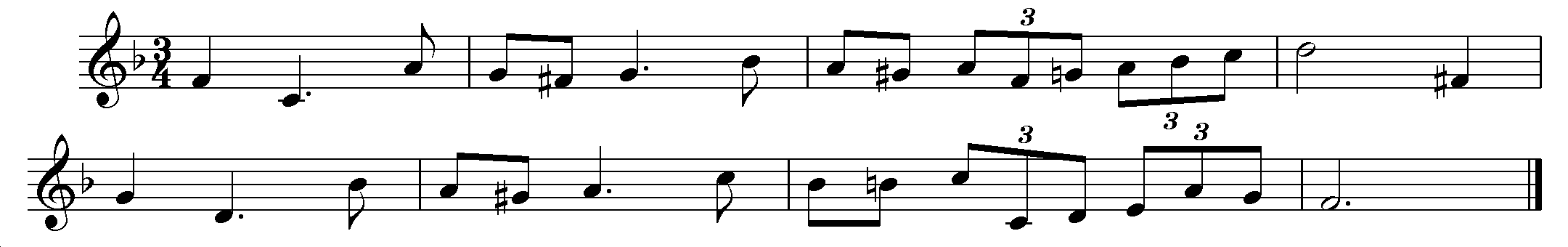 7 классДиктант инструктивный. Мелодия проигрывается 10 раз. Время выполнения – 25 минут.Примерная трудность диктанта: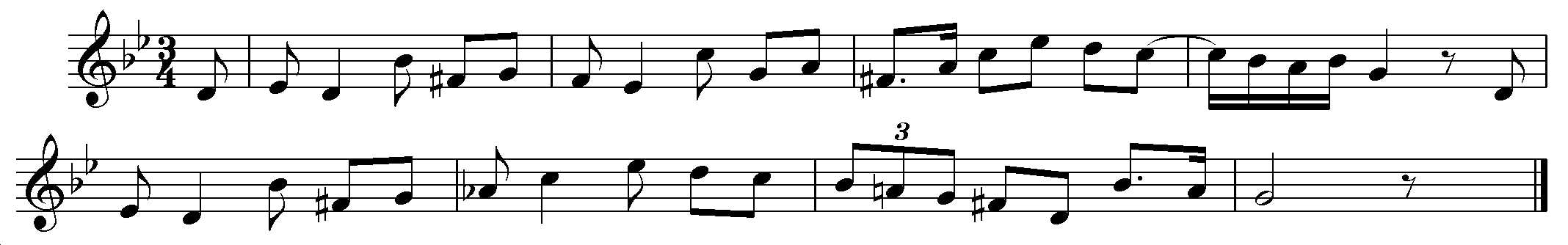 Слуховой анализ включает в себя интервалы, аккорды, разновидности мажора и минора (число проигрываний – 2). Вся последовательность звучит без повторения отдельных элементов два раза от начала до конца в умеренно медленном темпе.Например: ум7 – ч5| М64| м6| Б6| D2 – t6| мажор мелод. | ув4 – б6| м 7 | м7Работа по музыкальной грамотеТест. В его заданиях необходимо выбрать правильный вариант из предложенных вариантов ответа (интервалы, тональности, аккорды).Определить тоновую величину пройденных увеличенных и уменьшенных интервалов (3 интервала).Определить тональность, приняв данные трезвучия за S, D в гармоническом мажоре и миноре (2 аккорда).Из произвольной последовательности звуков, данных вне ритма и не составляющих мелодию, собрать звукоряд, выписать в виде гаммы и определить лад.Анализ нотного текста. Выполняется в виде теста. Время выполнения задания 10 минут. В предложенном нотном фрагменте определить: форму (период, простые формы), жанр (марш, песня, полька, вальс, мазурка), вид фактуры, выделенные аккорды. Самостоятельно определить и отметить каденции.Примерная трудность:Л. Бетховен. Соната № 1, II ч. (определить н начальный период).Л. Бетховен. Соната № 1, III ч. (до Трио)ПРИЛОЖЕНИЕ №3к приказу государственного бюджетного профессионального образовательного учреждения «Краснодарский музыкальный колледж                                  им. Н. А. Римского-Корсакова»от 17 октября 2018 года № 419 - ПДля подготовки и проведения конкурса назначить оргкомитет:Батура Алексей Александрович – директор;Алишевич Т.А. – преподаватель;Яковлева Кристина Николаевна – методист;Белякова Ирина Борисовна – методист;Емельяненко Анна Геннадьевна - методистГосударственное бюджетное профессиональноеобразовательное учреждение Краснодарского края«Краснодарский музыкальный колледжим. Н.А. Римского-Корсакова»ПРИКАЗ       17 октября 2018 г.                       	                        	                №  420-Пг. КраснодарО проведении Межзонального конкурса учащихся образовательных учреждений дополнительного образования сферы культуры Краснодарского края, входящих в зональные методические объединения, закреплённые за государственным бюджетным профессиональным образовательным учреждением Краснодарского края «Краснодарский музыкальный колледж им. Н.А. Римского-Корсакова»П Р И К А З Ы В А Ю:1 Провести 16 февраля 2019 г. в г. Краснодаре на базе государственного бюджетного профессионального образовательного учреждения Краснодарского края «Краснодарский музыкальный колледж                            им. Н.А. Римского-Корсакова» Межзональный конкурс исполнительского мастерства учащихся вокального искусства (академический вокал)  ДМШ, ДШИ и сектора производственной практики Краснодарского музыкального колледжа им. Н.А. Римского-Корсакова (далее – конкурс).2. Утвердить:1. Положение о Межзональном конкурсе исполнительского мастерства учащихся вокального искусства детских музыкальных школ, школ искусств           г. Краснодара и Краснодарского края и сектора производственной практики Краснодарского музыкального колледжа им. Н.А. Римского-Корсакова; конкурсная программа Межзонального конкурса; заявки на участие                      в Межзональном конкурсе; согласие на обработку персональных данных (приложение  № 1)2. Для подготовки и проведения конкурса назначить оргкомитет (приложение №2)           3. Контроль за исполнением настоящего приказа оставляю за собой.Директор                                                                        		А.А. БатураПРИЛОЖЕНИЕ №1к приказу государственного бюджетного профессионального образовательного учреждения «Краснодарский музыкальный колледж  им. Н. А. Римского-Корсакова»от 17 октября 2018 года № 420 - ППОЛОЖЕНИЕМежзонального конкурса исполнительского мастерства учащихся                  академического вокала  ДМШ, ДШИ и сектора производственной практики Краснодарского музыкального колледжа им. Н.А. Римского-Корсакова 1. Настоящее положение определяет порядок проведения конкурса исполнительского мастерства учащихся академического вокала  ДМШ, ДШИ и сектора производственной практики Краснодарского музыкального колледжа им. Н.А. Римского-Корсакова (далее – конкурс) образовательных учреждений дополнительного образования сферы культуры Краснодарского края, входящих в зональные методические объединения, закреплённые за государственным бюджетным профессиональным образовательным учреждением Краснодарского края «Краснодарский музыкальный колледж им. Н.А. Римского-Корсакова».2. Конкурс проводится 16 февраля 2019 года в г. Краснодаре на базе государственного бюджетного профессионального образовательного учреждения Краснодарского края «Краснодарский музыкальный колледж                 им. Н.А. Римского-Корсакова». 3. Организатор конкурса - государственное бюджетное профессиональное образовательное учреждение культуры Краснодарского края «Краснодарский музыкальный колледж им. Н.А. Римского-Корсакова» (г. Краснодар,                       ул. Октябрьская, 25а) (далее – колледж).4. Цели конкурса:- раскрытие творческого потенциала, выявление наиболее талантливых юных исполнителей;- совершенствование исполнительского мастерства молодых музыкантов;- стимулирование профессионального роста наиболее одаренных                               и   перспективных исполнителей;- приобщение юных музыкантов к высоким проявлениям русской                     и мировой музыкальной культуры;- популяризация исполнительства академической музыки;- оказание методической помощи преподавателям школ в подготовке учащихся для дальнейшего профессионального обучения в сфере культуры                и искусства;- обеспечение преемственности обучения в организациях дополнительного образования и государственном бюджетном профессиональном образовательном учреждении «Краснодарский музыкальный колледж им. Н.А. Римского-Корсакова»;5. Конкурс проводится по специальности: «Вокальное искусство»6. В конкурсе принимают участие учащиеся детских музыкальных школ,                   школ искусств, сектора производственной практики Краснодарского музыкального колледжа им. Н.А. Римского-Корсакова и иных учреждений дополнительного образования детей (далее – участники конкурса).7. Заявки на участие в конкурсе направляются в колледж на адрес электронной почты muscoll@mail.ru, тел./факс:  8 (861) 268-58-89, 268-58-51            до 1 февраля 2019  года по утверждённой форме (в строке «Тема» электронного письма указать «Конкурс отделения народного пения»).8. Открытие конкурса – 16 февраля 2019 года. В рамках открытия конкурса состоится торжественная церемония приветствия участников конкурса.9. Возрастная категория исполнителей.1. группа – 14 лет2. группа – 15-16 летВозраст участников определяется на момент начала конкурса.10. Порядок выступления участников будет определён в зависимости от поступивших заявок и местоположения школ.11. Прослушивания участников конкурса проводятся публично в 1 тур.12. Участники конкурса исполняют произведения конкурсной программы. Все произведения конкурсной программы исполняются наизусть.13. Оценку исполнительского уровня конкурса осуществляет жюри. Член жюри, который является преподавателем по специальности соответствующего участника конкурса, в оценке уровня его исполнительского мастерства                      не участвует.14. Решение жюри оформляется протоколом, который подписывают все члены жюри. Протоколы размещаются на информационных стендах в фойе колледжа в день их подписания.15. Участникам конкурса присуждаются дипломы Гран-При, Лауреатов               I II, III степеней. 16. Система оценок – балльная. Участникам, набравшим 25 баллов, присуждаются дипломы Гран-При, 24-23 балла – лауреаты I степени, 22-21 балл – лауреаты II степени, 20-19 баллов – лауреаты III степени, 18 баллов – диплом (IV место). Участникам, набравшим менее 18 баллов вручаются грамоты.17. Жюри имеет право присуждать:-  не все дипломы;- специальные дипломы за лучшее исполнение произведений конкурсной программы;- диплом «Лучший концертмейстер».18. Решение жюри окончательно и пересмотру не подлежит.19. Награждение участников проводится в Большом зале колледжа                  в формате торжественной церемонии, проведением круглого стола                              и завершается концертом студентов колледжа.20. Организационный взнос - отсутствует.21. Расходы, связанные с участием в конкурсе (проезд, питание, иные расходы), осуществляются за счет направляющей стороны.КОНКУРСНАЯ ПРОГРАММАМежзонального конкурса исполнительского мастерства учащихся                  академического вокала  ДМШ, ДШИ и сектора производственной практики Краснодарского музыкального колледжа им. Н.А. Римского-Корсакова Исполняемая программа: 2 разнохарактерных и разножанровых произведения исполняются с аккомпанементом.Уровень конкурсных произведений должен быть не ниже требований, предусмотренных действующими программами ДМШ и ДIIIИ в соответствии              с годом обучения.Программа, исполняемая на конкурсе, должна быть яркой                               и показательной, включать различные элементы как технического, так                       и кантиленного характера. Задача конкурсной программы - выявить уровень музыкальной одаренности и профессиональной оснащенности исполнителя. В первую очередь оценивается художественная интерпретация и артистизм солиста,  а не сложность  и продолжительность  исполняемых  произведений.ЗАЯВКАна участие в Межзональном конкурсе исполнительского мастерства учащихся  академического вокала  ДМШ, ДШИ и сектора производственной практики Краснодарского музыкального колледжа                 им. Н.А. Римского-Корсакова Ф.И.О. участника______________________________________________________                                                                                    тел. _________________________________________________________________Полное название образовательного учреждения                                         ____________________________________________ ________________________Специальность (инструмент)____________________________________________Возрастная группа____________________________________________________ Число, месяц, год рождения_____________________________________________Преподаватель (Ф.И.О. полностью), почетное звание________________________тел. __________________________________________________________________Концертмейстер (Ф.И.О. полностью)______________________________________ ПРОГРАММА  ВЫСТУПЛЕНИЯМ.П.Директор  образовательного учреждения  _____________________________________________        						                                             (расшифровка подписи)обратный адрес и тел. для связиЗАЯВЛЕНИЕо согласии на обработку персональных данныхЯ, ___________________________________________, проживающий (-ая)по адресу ___________________________________________________________,в соответствии с Федеральным законом «О персональных данных»                               от 27 июля 2006 года № 152-ФЗ даю согласие на обработку, включая сбор, систематизацию, накопление, хранение, уточнение (обновление, изменение), использование моих персональных данных (персональных данных моего (-ей) несовершеннолетнего (-ей) сына (дочери) ________________________________, а именно: фамилии, имени, отчества; даты рождения; места учёбы, специальности, класса обучения.Прошу считать данные сведения общедоступными.Права на обеспечение защиты персональных данных и ответственность                     за предоставление ложных сведений мне разъяснены.Настоящее согласие вступает в силу со дня его подписания и действует без ограничения его срока.Согласие может быть отозвано мною в любое время на основании моего письменного заявления._____________			________________		__________________(дата)					(подпись)				(Ф.И.О)ЗАЯВЛЕНИЕо согласии на обработку персональных данныхЯ, ___________________________________________, проживающий (-ая)по адресу                                                                                                               ,              в соответствии с Федеральным законом «О персональных данных»                               от 27 июля 2006 года № 152-ФЗ даю согласие на обработку, включая сбор, систематизацию, накопление, хранение, уточнение (обновление, изменение), использование моих персональных данных, а именно: фамилии, имени, отчества; даты рождения; места учёбы, специальности, класса обучения.Прошу считать данные сведения общедоступными.Права на обеспечение защиты персональных данных и ответственность                     за предоставление ложных сведений мне разъяснены.Настоящее согласие вступает в силу со дня его подписания и действует без ограничения его срока.Согласие может быть отозвано мною в любое время на основании моего письменного заявления.___________		________________		__________________(дата)					(подпись)				(Ф.И.О)ПРИЛОЖЕНИЕ №2к приказу государственного бюджетного профессионального образовательного учреждения «Краснодарский музыкальный колледж                                  им. Н. А. Римского-Корсакова»от 17 октября 2018 года № 420 - ПДля подготовки и проведения конкурса назначить оргкомитет:Батура Алексей Александрович – директор;Губарева Анна Анатольевна – преподаватель;Яковлева Кристина Николаевна – методист;Белякова Ирина Борисовна – методист;Емельяненко Анна Геннадьевна - методист № п/пКомпозиторНазвание произведения(с указанием тональности и опуса)Время исполнения   1.  2.  3.  4. № п/пКомпозиторНазвание произведения(с указанием тональности и опуса)Время исполнения   1.  2.  3. № п/пКомпозиторНазвание произведения(с указанием тональности и опуса)Время исполнения   1.  2.  3.  4. № п/пКомпозиторНазвание произведения(с указанием тональности и опуса)Время исполнения   1.  2.  3.  4. № п/пКомпозиторНазвание произведения(с указанием тональности и опуса)Время исполнения   1.  2.  3.  4.